Telephone No: 03221-205357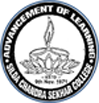 E-mail: silda_cscollege@yahoo.comSILDA  CHANDRASEKHAR  COLLEGESilda  ::  Jhargram ::  West Bengal  ::  721515Ref. No. 									Date: 10.4.211st Semester Examination 2021 NotificationI is notified to all 1st semester students that all question papers of university examination can be downloaded from https://exam4.vidyasagar.ac.in/ one hour before the commencement of examination. Follow examination guidelines for online submission of answer scripts.Vice Principal                       Silda Chandrasekhar College